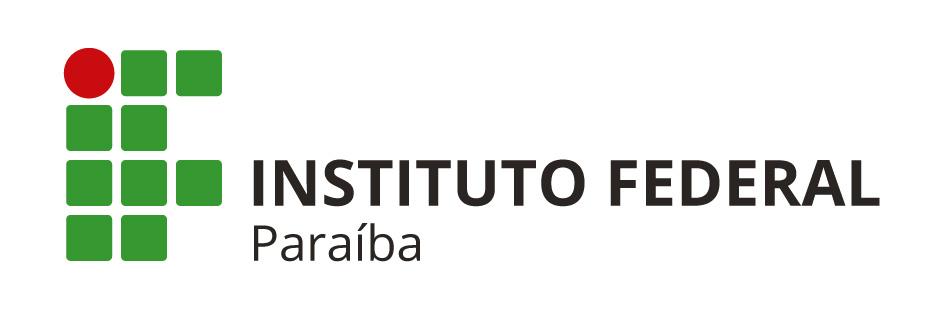 EDITAL DE AFASTAMENTO N.135, DE 02 DE DEZEMBRO DE 2022.ANEXO IIDECLARAÇÃODeclaramos, para os devidos fins, que o servidor(a) [NOME DO SERVIDOR], Matrícula SIAPE nº [XXXXXXX], ocupante do cargo efetivo de [CARGO EFETIVO DO SERVIDOR], do Quadro Permanente de Pessoal deste Instituto, lotado no(a) [CAMPUS/REITORIA] e localizado no [SETOR DE EXERCÍCIO]: Ingressou no serviço público federal em XX/XX/XXXX;Ingressou no Instituto Federal da Paraíba em XX/XX/XXXX;Está lotado no[a] Reitoria/Campus XXXXXX desde XX/XX/XXXX;Titulação máxima reconhecida na Instituição: [XXXXXXXXXXXX];Nível pleiteado:  [XXXXXXXXXXXX][Não foi] ou [Foi] beneficiado(a) anteriormente com afastamento para participação em curso de pós-graduação do mesmo nível do atualmente pleiteado;[Não foi] ou [Foi] beneficiado(a) anteriormente com afastamento para participação em curso de Pós-Graduação em outro nível do atualmente pleiteado.[se a resposta acima for positiva] O(a) servidor(a) foi beneficiado com afastamento para [nível da pós] no período de XX/XX/XXXX a XX/XX/XXXX. [último afastamento do servidor](assinado eletronicamente)
NOME DO CHEFE DA UNIDADE DE GESTÃO DE PESSOAS
CARGO